Załącznik nr 2do Zasad udzielania kredytów konsumenckich …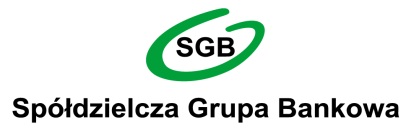 Wniosek o udzielenie/odnowienie* kredytu odnawialnegoOświadczam/y pod rygorem odpowiedzialności przewidzianej w art. 297 Kodeksu karnego (Dz. U. z 1997 r. Nr 88, poz. 553, z późn. zm.), że informacje podane we Wniosku o udzielenie/odnowienie kredytu odnawialnego są prawdziwe i nadal aktualne.* Niepotrzebne skreślić.Prosimy wypełnić DRUKOWANYMI LITERAMI, a w odpowiednich polach  wstawić X.Prosimy wypełnić DRUKOWANYMI LITERAMI, a w odpowiednich polach  wstawić X.Prosimy wypełnić DRUKOWANYMI LITERAMI, a w odpowiednich polach  wstawić X.Prosimy wypełnić DRUKOWANYMI LITERAMI, a w odpowiednich polach  wstawić X.Prosimy wypełnić DRUKOWANYMI LITERAMI, a w odpowiednich polach  wstawić X.Prosimy wypełnić DRUKOWANYMI LITERAMI, a w odpowiednich polach  wstawić X.Prosimy wypełnić DRUKOWANYMI LITERAMI, a w odpowiednich polach  wstawić X.Prosimy wypełnić DRUKOWANYMI LITERAMI, a w odpowiednich polach  wstawić X.Prosimy wypełnić DRUKOWANYMI LITERAMI, a w odpowiednich polach  wstawić X.Prosimy wypełnić DRUKOWANYMI LITERAMI, a w odpowiednich polach  wstawić X.Prosimy wypełnić DRUKOWANYMI LITERAMI, a w odpowiednich polach  wstawić X.Prosimy wypełnić DRUKOWANYMI LITERAMI, a w odpowiednich polach  wstawić X.Prosimy wypełnić DRUKOWANYMI LITERAMI, a w odpowiednich polach  wstawić X.Prosimy wypełnić DRUKOWANYMI LITERAMI, a w odpowiednich polach  wstawić X.Prosimy wypełnić DRUKOWANYMI LITERAMI, a w odpowiednich polach  wstawić X.Prosimy wypełnić DRUKOWANYMI LITERAMI, a w odpowiednich polach  wstawić X.numer wniosku:miejscowość:data:--Bank:BS Kowalewo PomorskieBS Kowalewo PomorskieBS Kowalewo PomorskieBS Kowalewo PomorskieBS Kowalewo PomorskieBS Kowalewo PomorskieBS Kowalewo PomorskieBS Kowalewo PomorskieBS Kowalewo PomorskieBS Kowalewo PomorskieBS Kowalewo PomorskieBS Kowalewo PomorskieBS Kowalewo PomorskieBS Kowalewo PomorskieBS Kowalewo PomorskieOdział wOdział wOdział wOdział wOdział wOdział wOdział wOdział wOdział wOdział wOdział wOdział wOdział wOdział wOdział wnr rachunku ROR:Kwota kredytu:Okres kredytowania:	Oprocentowanie: zmienne zmienne stałe stałe stałeProwizja za udzielenie kredytu: ze środków własnych kredytobiorcy ze środków własnych kredytobiorcyZabezpieczenie kredytu: kredyt bez zabezpieczenia kredyt bez zabezpieczenia kredyt bez zabezpieczenia kredyt bez zabezpieczenia weksel własny in blanco poręczenie wekslowe poręczenie wekslowe poręczenie wekslowe poręczenie wekslowe poręczenie cywilne pełnomocnictwo do rachunku pełnomocnictwo do rachunku pełnomocnictwo do rachunku pełnomocnictwo do rachunku inneimię/imiona i nazwiskownioskodawcy/ów PESELpodpis